       ALL PREP LAUNDRY INC. 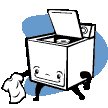 Phone Number: (609) 393-4446 Fax Number: (609) 393-4447 TEXT (JUSTIN) 609-5325-3117Email Address: allpreplaundry@verizon.net  Web Address:www.allpreplaundry.com REGISTRATION FORM 2022 – 2023       Blair		Lawrenceville		Peddie		PenningtonPLEASE .                WE WOULD ALSO RECOMMEND YOU COPY THIS FORM FOR YOUR RECORDS Parent/ Guardian’s Name 												 Home Address																(IF USING CREDIT CARD FOR PAYMENT, PLEASE USE BILLING ADDRESS)			City				        State     		      Zip			Email				______Home Phone								Cell						Student Name									 Grade				Dorm Name								 Room#					(IF YOU ARE NOT SURE OF DORM AND ROOM# PLEASE LEAVE SPACES BLANK. WE WILL GET INFORMATION LATER.) Cell Ph#				 		Student Email						______SERVICE & PAYMENT INFORMATION(Please Check – Off  or mark 2X for twice weekly!We will provide a laundry bag(s) which will be picked up at your location and delivered back to you in three days clean and folded. 	OPTION 1: BASIC WASH & FOLD SERVICE Yearly Fee - $685.00 NEW! 2X WEEK FOR $1155!For a minimal cost (averaging under $23 a week) we will wash and fold students clothing allowing them more time for studying and extra circular activities. All laundry must be able to tolerate being washed and dried in commercial laundry machines. (Our dryers are medium heat)WRITE 2X ON LINE FOR TWICE WEEKLY SERVICE AND SAVE $215!	OPTION 2: WASH & FOLD PLUS HANG DRY  Yearly Fee - $790.00 2X WEEK FOR $1320All laundry must be able to tolerate commercial laundry washers. Garments that need to be hung dried or laid flat to dry will be sorted and handled per their instructions. The other clothing will go into a normal drying cycle. Clothing must have students name on them. WRITE 2X ON LINE FOR TWICE WEEKLY SERVICE AND SAVE $260!________OPTION 4: ELITE WASH AND FOLD SERVICE WITH HANG DRY AND DRY CLEANING $1600.00For the discerning customer who prefers to have us sort all dry cleaning and hang dry items. This is NOT a budget service! You will receive two bags to put ALL items in.  You will need to fill out a preference sheet to determine what items you want sent to dry cleaner.   Price includes twice a week wash and fold laundry, and $200 credit towards dry cleaning (charged by the piece). You will most likely exceed that credit and will have additional charges, so credit card required. Additional extra bag available by request (fee apply)PAYMENT METHOD FOR: WASH & FOLD SERVICE OPTIONS: Check, Money Order, or Cash (A 3% handling fee will be added if a credit card is used to pay for any of the Wash & Fold Services.)Please make Checks/ Money Orders payable to:  ALL PREP LAUNDRY INC.All Prep Laundry Inc. Cancellation PolicyAny cancellation/termination of services has to be in writing. Please mail or fax letter to us. From the date, we receive the notification a $30 (each calendar week for basic service (and return of bags) other services have a higher fee. Use of service charge is deducted from the initial Laundry Service Charge.  There are no refunds given after March 1, 2023Signature of Parent/ Guardian												DRY CLEAN SERVICE:	$150.00 non refundable activation fee.	A bag will be given for garments that need to be dry cleaned. Dry Clean Items take one week to process from pick up day. Payment Method:   Credit CardNEW! SECURE PAYMENTS CAN NOW BE PAID THROUGH THE SHOPIFY APP!LOOK UP ALL PREP LAUNDRY ON SHOPIFY AND MAKE PAYMENT OR USE THIS FORM,	Payment Method for Dry Clean:   Credit Card(Visa          )		(MasterCard          )		   (AMEX          )  	 Card Number								CVV2 code	         EXPCardholder Name												I, the cardholder, authorize All Prep Laundry Inc., to bill my credit card $150.00 to set up an account for the Dry Clean Service. I understand that these fees are non-refundable.  All Prep Laundry Inc. can make additional charges as needed if the use exceeds the deposit.I also agree by using my credit card that I agree to all Of All Prep Laundry Inc. refund policies for laundry and dry cleaning.Signature of Cardholder												ALL PREP LAUNDRY INC. PICK UP/ DROP OFF SERVICEPhone Number: (609) 393-4446 ● Fax Number: (609) 393-4447Web Address: www.allpreplaundry.com ● Email Address:  allpreplaundry@verizon.net   TEXT JUSTIN,  FOR QUICK QUESTIONS YOU NEED ANSWERED 609-532-3117.WASH & FOLD SERVICE YEARLY FEE: $685.00   NEW!!  OR TWICE WEEKLY FOR $1155. SAVE $215!For a minimal cost (averaging about $23 a week) students will get their laundry washed and folded. Clothing in this service must be able to tolerate being washed and dried in commercial dryers. (Our dryers are run on medium heat).HANG DRY WASH & FOLD SERVICE: $790.00 Yearly Fee  NEW! OR TWICE WEEKLY FOR $1320. SAVE $260!              Laundry must be able to tolerate being washed in commercial washers. We will sort the clothes according to their drying specifications and garments needing to be hung dry or laid flat to dry will be handled as instructed. The other clothes will be put into the dryer. All clothing including the items that were hung dried will be folded and sent back at the same time.   ELITE  WASH & FOLD/ HANG DRY/ SECOND BAG/ DRY CLEANING – WE SORT ALL ITEMS!  STARTS AT $1600.00 	This service is for the discerning customer who prefers to have us sort all dry cleaning and hang dry items. This is NOT a budget service! You will receive two bags to put ALL items in. You will need to fill out a preference sheet to determine what items you want sent to dry cleaner. Price includes wash and fold laundry twice a week, and $200 credit towards dry cleaning (charged by the piece). You will most likely exceed your $250 credit, so credit card is required to bill additional charges. Additional bag available by request (per pound fee applies).Please label clothing with the Full last name, First initial especially items that will be hung dried:  Dry Clean Service non refundable activation Fee: $150.00A separate dry cleaning bag will be provided when student signs up for this service.  Clothing will be returned on hangers and will be wrapped in plastic.  You will be charged by the piece, and prices are based on the going rate in the Princeton area.Shirts $1.75   Single piece $5.50 (pants, sweater, and polo shirt)        Large piece: $8.95 [dress, sport coat, and topcoat]Your credit card will be billed for the initial $150.00 activation fee (about $5 per week) upon the receipt of your registration form. The initial $150.00 dry cleaning fee is Non Refundable.  Any additional dry cleaning cost exceeding the $150.00 deposit will be billed to your credit card the additional fees will be determined by the students use.	We do not send out monthly statements. Upon your request a statement of your dry cleaning bill can be sent to you. Just notify the office via email or telephone our information is located on the top of this form and we will send you an account History.Violation of Laundry Contracts	Use of These Services Is Limited To the Registered Student Only. The sharing of bags is a violation of our contract. Students found breaching our contract will have their laundry privileges suspended or canceled without refund. Please emphasize the importance of not sharing the laundry bags so that we can keep cost down. Thank you for your cooperation. Laundry Cancellation Policy	Any cancellation must be made in writing and sent to the address above, or faxed to (609) 393-4447.  A $ 30 per calendar week (for basic service, more for upgraded services) use of service fee will be deducted from the initial Laundry Service Charge upon notification. No refunds will be given after March 1, 2023.PAYMENTS CAN NOW ALSO BE MAKE THROUGH THE SHOPIFY APP. JUST DOWNLOAD APP AND LOOK FOR ALL PREP LAUNDRYTo register for these services please fill out the application on the reverse side and mail payment to the address above. If you have questions, please call the office, email us or check out our website. 